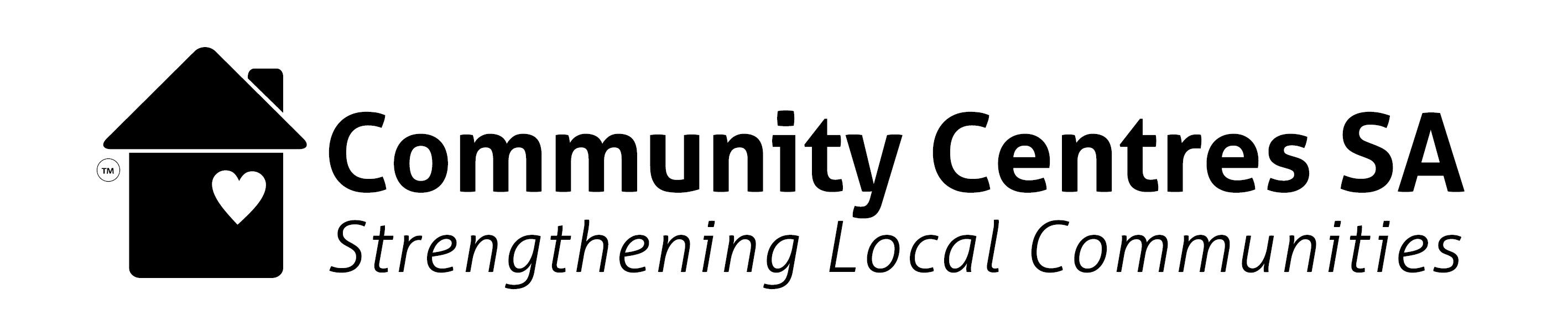 Table A: Comprehensive Centre User Data	X = Number	                                                                                                                 X% = % of total number	11. Centre-Run Programs1. Centre-Run Programs1. Centre-Run Programs1. Centre-Run Programs1. Centre-Run Programs1. Centre-Run Programs1. Centre-Run Programs1. Centre-Run Programs1. Centre-Run Programs1. Centre-Run Programse.g. Yoga10SeniorF 10 (100%)00--Y 3 (30%)N 7 (70%)Y 9 (90%)N 1 (10%)2. Other Programs or Regular Hirers2. Other Programs or Regular Hirers2. Other Programs or Regular Hirers2. Other Programs or Regular Hirers2. Other Programs or Regular Hirers2. Other Programs or Regular Hirers2. Other Programs or Regular Hirers2. Other Programs or Regular Hirers2. Other Programs or Regular Hirers2. Other Programs or Regular Hirers3. Community Events3. Community Events3. Community Events3. Community Events3. Community Events3. Community Events3. Community Events3. Community Events3. Community Events3. Community Events4. Centre Volunteers4. Centre Volunteers4. Centre Volunteers4. Centre Volunteers4. Centre Volunteers4. Centre Volunteers4. Centre Volunteers4. Centre Volunteers4. Centre Volunteers4. Centre VolunteersOPTIONALOPTIONALOPTIONALOPTIONALOPTIONALOPTIONALOPTIONALOPTIONALOPTIONALOPTIONAL5. One-off Info Sessions5. One-off Info Sessions5. One-off Info Sessions5. One-off Info Sessions5. One-off Info Sessions5. One-off Info Sessions5. One-off Info Sessions5. One-off Info Sessions5. One-off Info Sessions5. One-off Info Sessions6. Casual Hirers6. Casual Hirers6. Casual Hirers6. Casual Hirers6. Casual Hirers6. Casual Hirers6. Casual Hirers6. Casual Hirers6. Casual Hirers6. Casual Hirers